Tweet by Slovenian Prime Minister Janez Janša Announcing Slovenia’s Boycott of Durban IVTwitter account of Slovenian Prime Minister Janez JanšaSeptember 13, 2021https://twitter.com/JJansaSDS/status/1437416650668642310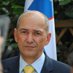 Janez Janša@JJansaSDSThat’s not true. Slovenia won’t be there. @DavidHarrisAJCQuote Tweet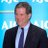 David Harris@DavidHarrisAJC · 5hNext week, UN will host tribute to antisemitic 2001 Durban Conf. As of now, 17 (of 27) EU members plan to go: Belgium Denmark Estonia Finland Greece Ireland Latvia Lithuania Luxembourg Malta Poland Portugal Romania Slovakia Slovenia Spain Sweden Say NO to hate. Don’t go.